嘉義縣  頂六  國民 小 學111學年度雙語國家政策－口說英語展能樂學計畫國民中小學英語日活動成果報告表活動名稱幸福耶誕幸福耶誕辦理日期111.12.22辦理地點各班教室及校園各班教室及校園參加人數108人成果摘要-活動內容介紹及特色說明(列點說明)各班配合「聖誕節」活動教唱英語聖誕歌曲，並至各處室、幼兒園傳唱歌曲報佳音。課堂中，指導認識聖誕節相關單字與語詞，藉由BINGO遊戲，獎勵獲勝者，進行抽抽樂活動。課間活動時間，班級布置校園聖誕樹，運用習得的單字與外師做日常生活對話練習。各班配合「聖誕節」活動教唱英語聖誕歌曲，並至各處室、幼兒園傳唱歌曲報佳音。課堂中，指導認識聖誕節相關單字與語詞，藉由BINGO遊戲，獎勵獲勝者，進行抽抽樂活動。課間活動時間，班級布置校園聖誕樹，運用習得的單字與外師做日常生活對話練習。各班配合「聖誕節」活動教唱英語聖誕歌曲，並至各處室、幼兒園傳唱歌曲報佳音。課堂中，指導認識聖誕節相關單字與語詞，藉由BINGO遊戲，獎勵獲勝者，進行抽抽樂活動。課間活動時間，班級布置校園聖誕樹，運用習得的單字與外師做日常生活對話練習。各班配合「聖誕節」活動教唱英語聖誕歌曲，並至各處室、幼兒園傳唱歌曲報佳音。課堂中，指導認識聖誕節相關單字與語詞，藉由BINGO遊戲，獎勵獲勝者，進行抽抽樂活動。課間活動時間，班級布置校園聖誕樹，運用習得的單字與外師做日常生活對話練習。檢討或建議事項各年級搭配校訂課程，結合節慶活動進行主題單元教學，與外師及班級老師、英語老師再討論修正教學內容，如:英語歌曲教唱，依年段不同，應有不同程度的教學內涵，讓課程更加完整。由於活動方式不限，除配合節慶活動的形式外，未來可加入校內進行的晨間英語活動與英語繪本閱讀教學，多些英語會話部分與現有課程結合，並辦理競賽項目。各年級搭配校訂課程，結合節慶活動進行主題單元教學，與外師及班級老師、英語老師再討論修正教學內容，如:英語歌曲教唱，依年段不同，應有不同程度的教學內涵，讓課程更加完整。由於活動方式不限，除配合節慶活動的形式外，未來可加入校內進行的晨間英語活動與英語繪本閱讀教學，多些英語會話部分與現有課程結合，並辦理競賽項目。各年級搭配校訂課程，結合節慶活動進行主題單元教學，與外師及班級老師、英語老師再討論修正教學內容，如:英語歌曲教唱，依年段不同，應有不同程度的教學內涵，讓課程更加完整。由於活動方式不限，除配合節慶活動的形式外，未來可加入校內進行的晨間英語活動與英語繪本閱讀教學，多些英語會話部分與現有課程結合，並辦理競賽項目。各年級搭配校訂課程，結合節慶活動進行主題單元教學，與外師及班級老師、英語老師再討論修正教學內容，如:英語歌曲教唱，依年段不同，應有不同程度的教學內涵，讓課程更加完整。由於活動方式不限，除配合節慶活動的形式外，未來可加入校內進行的晨間英語活動與英語繪本閱讀教學，多些英語會話部分與現有課程結合，並辦理競賽項目。照片說明（4-10張）照片說明（4-10張）照片說明（4-10張）照片說明（4-10張）照片說明（4-10張）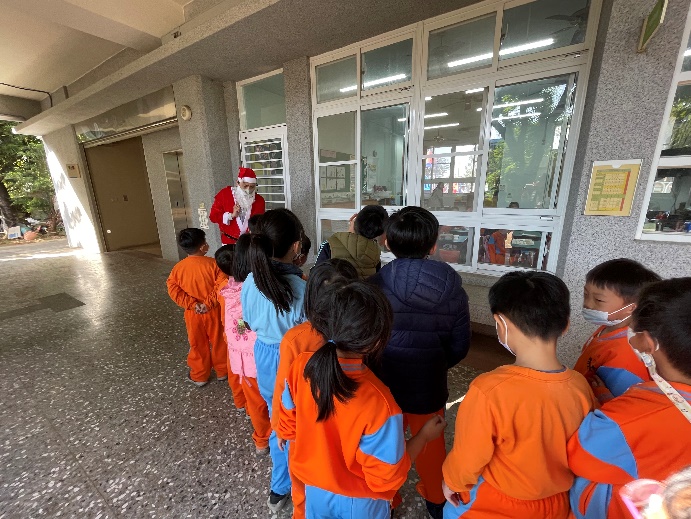 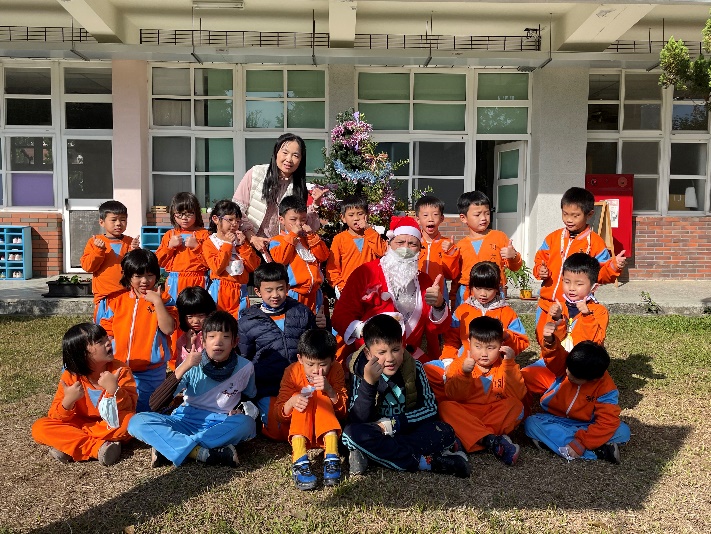 聖誕老人帶領學生至各班報佳音、唱聖誕快樂歌聖誕老人帶領學生至各班報佳音、唱聖誕快樂歌感謝外師與老師們的協助，陪伴學生體驗溫馨的聖誕活動感謝外師與老師們的協助，陪伴學生體驗溫馨的聖誕活動感謝外師與老師們的協助，陪伴學生體驗溫馨的聖誕活動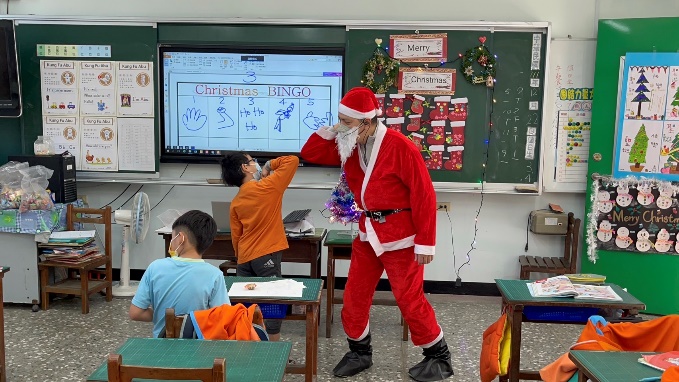 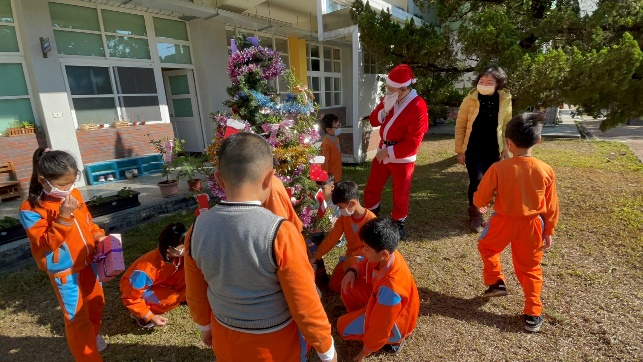 BINGO遊戲-認識聖誕節相關單字、語詞BINGO遊戲-認識聖誕節相關單字、語詞大家合作布置聖誕樹，與外師對話，自然將英語融入生活情境中大家合作布置聖誕樹，與外師對話，自然將英語融入生活情境中大家合作布置聖誕樹，與外師對話，自然將英語融入生活情境中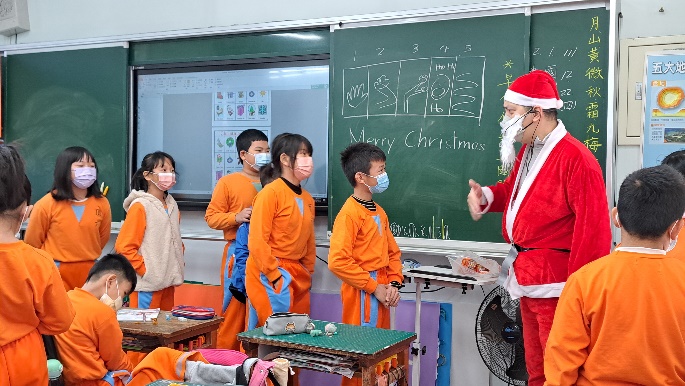 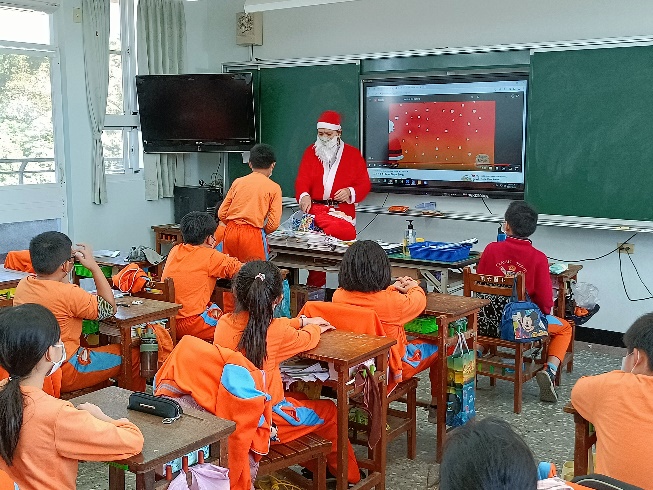 來喔!與聖誕老人一較高下來喔!與聖誕老人一較高下聖誕禮物抽抽樂聖誕禮物抽抽樂聖誕禮物抽抽樂